Rovnoměrně zrychlený pohybPracovní list je určen pro žáky SŠ a jeho cílem je ověřit si znalosti o rovnoměrně zrychleném pohybu.Pokusy: ZrychleníPokusy: Volný pád________________________________________________________Co je zrychlení?…………………………………………………………………………………………………………………………………………………………………………………………………………………………………………Napište základní jednotku zrychlení.………………………….Vypočítejte zrychlení automobilu, který se rozjíždí z klidu a který za dobu 7 s dosáhne rychlosti 90 km/h. Vypočítejte dráhu, kterou automobil za tuto dobu ujede.Zapište zadané hodnoty:……………………………………………………………....Napište vzorec pro výpočet zrychlení:………………………………………………….Dosaďte do vzorce zadané hodnoty a vypočítejte zrychlení:....…………………………………………………………………………………………………………………...Napište vzorec pro výpočet dráhy tohoto pohybu:…………………………………..Do předchozího vzorce dosaďte hodnoty a vypočítejte dráhu:…………………….……………………………………………………………………………………………...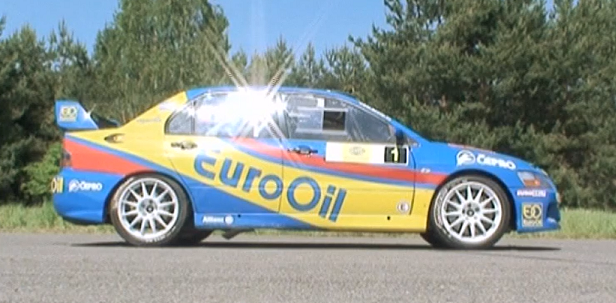 Máme dvě různě těžká tělesa. Které těleso bude padat k zemi rychleji?těžšílehčíobě stejněSvé tvrzení vysvětlete.……………………………………………………………………………………………………………………………………………………………………………………………………………………………………………………………………………………………………………………...Co jsem se touto aktivitou naučil(a):………………………………………………………………………………………………………………………………………………………………………………………………………………………………………………………………………………………………………………………………………………………………………